Класс 7-А, 7-БТема. Планы на лето. Обобщающее повторение.Use the words to make up sentences.Nick/ time/ has/ no/ enough/ sit/ to/ around.always/ are/ my/ and/ brother/ I/ fighting/ silly/ about/ things.spreading/ they/ all/ are/ kinds/ about/ of/ rumours/ her.like/ people/ gossip/ to.is/ management/ time/ answer/ the.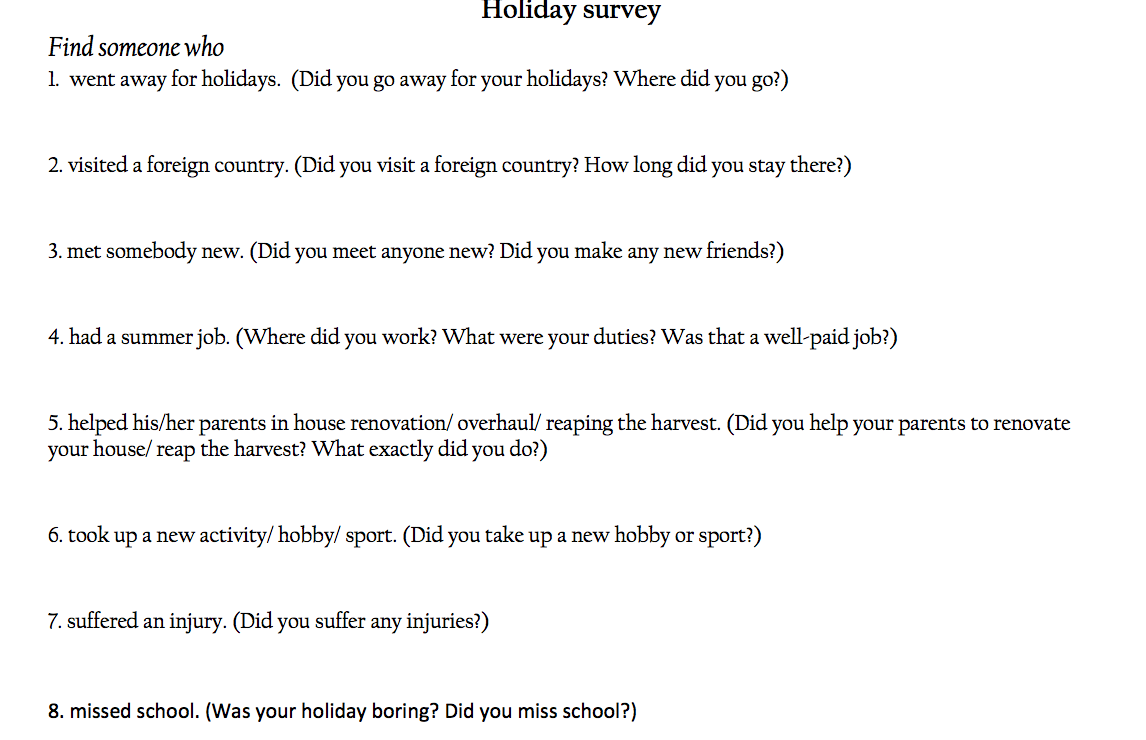 